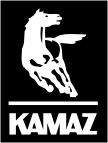 П У Б Л И Ч Н О Е    А К Ц И О Н Е Р Н О Е    О Б Щ Е С Т В О    « К А М А З »ООО «ЧЕЛНЫВОДОКАНАЛ»АНКЕТА ПРАКТИКАНТАФамилия___________________________________________________________	Имя__________________________________________________________________Отчество_____________________________________________________________Дата рождения________________________________________________________Контактная информация:Контактный номер телефона_____________________________________________Адрес электронной почты_______________________________________________Получаемое образование (нужное отметить):высшее                                    среднее профессиональное              начальное профессиональное     Полное наименование образовательной организации_____________________________________________________________________Профессия/специальность/направление подготовки_________________________Курс_________________________________________________________________Форма обучения:очнаязаочнаядругая__________________________________________________________Средний балл по профильным предметам_______________________________Вид практики:учебнаяпроизводственнаяпроизводственная (преддипломная)другое__________________________________________________________      Период практики: с «____»_______20______г.по «____»______20____г.Предполагаемая тема дипломного проекта/работы:____________________________________________________________________________________________________________________________________Предыдущая практика в период обучения (при наличии):Место прохождения практики в период обучения в образовательной организации (год, название предприятия)20____г.:__________________________________________________________20____г.:__________________________________________________________Укажите навыки/умения, которые у Вас уже есть по приобретаемой профессии (что Вы умеете?)_____________________________________________________________________________________________________________________________________________________________________________Рассматриваете ли Вы трудоустройство в нашу компанию после завершения обучения (при наличии вакансии)?данет (указать причины)___________________________________________свой ответ_____________________________________________________Информация, которую Вы считаете необходимой добавить к вышеизложенному_________________________________________________________________________________________________________________________________________________________________________________________Я,________________________________________________, подтверждаю                                                      ФИОПолноту и достоверность указанной информации и даю согласие на сбор данных обо мне у третьих лиц и на передачу, обработку моих персональных данных. С требованиями к практике в ООО «ЧЕЛНЫВОДОКАНАЛ» ознакомлен (а).Подпись_______________________               «______»____________20_____г.Заполнение анкеты не является основанием для приема на практику.